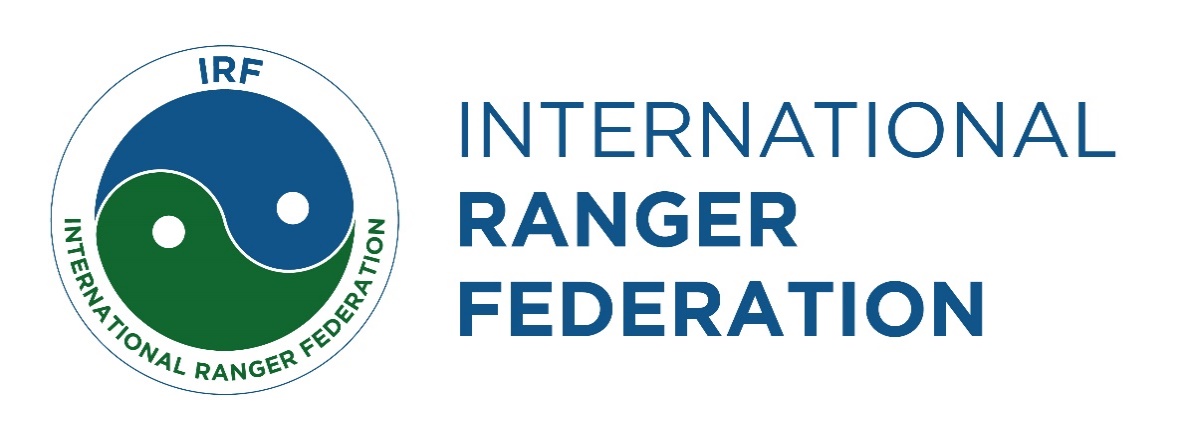 ROLLO DE HONOR DE LA IRF (ROH)Pautas para encontrar y registrar información de guardabosques caídosLas siguientes pautas han sido desarrolladas durante muchos años por la IRF para la producción del Cuadro de Honor del Día Mundial de los Guardabosques (ROH). El primer Día Mundial de los Guardabosques se celebró en 2006 y la lista In-Memoriam de guardabosques caídos se produjo por primera vez en 2011.Los nombres se agregan a esta lista de manera continua, ya sea cuando se informan directamente o se descubren en las redes sociales o informes oficiales. Los nombres registrados hasta el 31 de mayo de cada año se procesarán con el objetivo de que la lista In-Memoriam se distribuya a los miembros a principios de julio en el período previo al 31 de julio del WRD. Es posible que las presentaciones tardías se puedan incluir caso por caso según lo decida el grupo de trabajo de ROH. De lo contrario, se transferirán al ROH de los años siguientes.¿A quién incluir en la lista?El enfoque de la IRF está en las muertes "en servicio" y "en cumplimiento del deber" (LODD). Las muertes "fuera de servicio" se pueden anotar en la lista maestra de la IRF como un registro de las muertes que se han anotado, pero nuestro propósito es reconocer a aquellos que han pagado el sacrificio final en el cumplimiento del deber, ya que esto tiene implicaciones si las solicitudes de subvención son hecho al fondo Fallen-Ranger de The Thin Green Line Foundation (Australia) o Ranger Foundation (EE. UU.).¿Qué es un guardabosques?Se utilizan muchos nombres * en todo el mundo para quienes trabajan en la gestión de áreas protegidas. Algunos "guardabosques" son todoterreno; otros se centran en los recursos; interpretación, mantenimiento o cumplimiento, mientras que algunos son paramilitares especialmente en el trabajo contra la caza furtiva y situaciones de conflicto. En países como la India y Filipinas, los “guardabosques” o los “vigilantes forestales” pueden considerarse empleados de “bajo nivel” en comparación con la clase de “oficiales” en estos países. En cualquier caso, un "guardabosques" debe ser alguien empleado por una agencia de gestión de áreas protegidas o una organización no gubernamental (ONG). Cuando se tiene noticia de una muerte, la IRF debe emitir un juicio de valor sobre si el individuo ha estado cumpliendo, de alguna forma o forma, lo que podría considerarse en términos generales como "el papel de un guardabosques". Una advertencia: el término "guardabosques" también es utilizado por el ejército y la policía en algunos países (por ejemplo, EE. UU., Tailandia, India y Pakistán). Y el término Guardabosques puede ser ambiguo, ya que en EE. UU. Se usa para los forestales estatales que realizan actividades domésticas de extinción de incendios, mientras que en Camboya / Vietnam se usa para quienes vigilan los bosques. Además, "Game Warden" o "oficial de vida silvestre" en EE. UU. Suele ser un oficial estatal empleado por una agencia de conservación o similar, para hacer cumplir las leyes de caza y verificar los permisos de caza y similares. El juicio se utilizará para determinar si la causa de la muerte estuvo relacionada con el guardabosques. Las personas que no se incluirán en la lista incluyen personal militar, pilotos contratados, conservacionistas u oficiales de cumplimiento del código.¿Cómo nos enteramos de las muertes y las verificamos?En algunos casos, los incidentes se informan a la IRF directamente o a través de las redes sociales. El Grupo de Trabajo de Función de Honor utilizará varios métodos para agregar a la lista. Todos los informes serán verificados. La verificación debe provenir de una fuente de noticias publicada, agencias gubernamentales, publicaciones en Facebook o confirmada o informada por representantes regionales / nacionales de la IRF.¿Cómo se finaliza el ROH?El Grupo de Trabajo de Rol de Honor presentará a la Junta Directiva de la IRF la lista para el Memoriam del Día Mundial de los Guardabosques antes del 30 de junio de cada año. El Comité Ejecutivo de la IRF aprobará la publicación de la lista y el presidente de la IRF lo autorizará oficialmente a principios de julio, poniendo la lista a disposición de los miembros y socios de la IRF.Definiciones de categoría de muerteHomicidioClasificada como muerte a manos de otra persona o personas con intención. Estos siempre se incluyen si están en servicio y generalmente se incluyen incluso cuando están fuera de servicio si el fallecido fue atacado y asesinado debido a su trabajo de guardabosques.AnimalesEstos se incluyen cuando el individuo se desempeña "en servicio".Fuego; Ahogamiento y otras muertes ocupacionales, p. Ej. electrocución.Estos incidentes siempre deben incluirse cuando el fallecido estaba "de servicio"Enfermedades profesionales / Muerte en servicioSe dará flexibilidad al registrar las muertes que surjan debido a una enfermedad o afección médica. En el pasado ha habido situaciones muy claras en las que una muerte es directamente el resultado del trabajo: contraer malaria cuando está de patrulla; contraer de manera similar la fiebre del mono KFD; hipotermia mientras patrulla; ataque cardíaco en el trabajo, COVID 19 contraído mientras desempeñaba sus funciones, etc. Es posible que deba excluirse otras afecciones como el cáncer, ya que estas son afecciones que pueden sucederle a cualquier persona y no están directamente relacionadas con el trabajo (a menos que el fallecido haya estado expuesto a algo que causó la problema).SuicidiosLos suicidios se registrarán en la Lista Maestra si parece haber una conexión relacionada con el trabajo pero no se publica en el Memoriam. Se han planteado preguntas recientes sobre aquellos que se suicidan: los suicidios. Una persona puede quitarse la vida por diversas razones: depresión, problemas económicos, problemas familiares o, de hecho, estrés relacionado con el trabajo y conflictos internos (que a menudo se citan en la India). El trabajo de un guardabosques puede ser increíblemente estresante y, por lo tanto, debemos mantener un registro de suicidios en la Lista Maestra, ya que esto ayuda a resaltar esas tensiones y puede conducir a acciones o pautas para ayudar a tales escenarios en el futuro.Accidentes de tráfico u otros accidentes relacionados con el transporteSi el accidente de tráfico (RTA) u otra forma de transporte, como un accidente de avión, ocurrió durante el "servicio", estos se incluirán en el Memoriam. Pero si la RTA estaba obviamente fuera de la situación laboral, o en camino hacia y desde el trabajo, o especialmente si hubo bebida involucrada, la muerte no se incluirá.Otros accidentesLas muertes de todos los accidentes "en servicio" se registrarán, ya que a menudo hay lecciones que aprender de tales situaciones. A menudo ayudan a resaltar la necesidad de más capacitación y una revisión de los procedimientos de seguridad. Aquí se incluyen las muertes por disparos accidentales, fuego amigo o mal funcionamiento del equipo.Registros del año anterior.Las muertes reportadas o descubiertas en años anteriores continuarán registrándose en la Lista Maestra si aún no están en la lista. Las muertes reportadas tardías desde el 1 de diciembre hasta el 31 de mayo del año anterior que no hicieron Memoriam de ese año, se incluirán en el Memoriam del año en curso.Método de grabaciónLas muertes se registran en la hoja de cálculo de IRF Google Drive. Buscar en Google es el método principal y luego hacer un seguimiento de los "clientes potenciales" y las referencias cruzadas de nombres, fechas y ubicaciones.La Lista Maestra registrará las muertes por fecha; nombre; descripción del rol; ubicación; tarea que se está realizando, además de la causa de la muerte como mínimo junto con una nota de la fuente (con una copia digital en Share Drive. Por supuesto, la búsqueda en Google en inglés puede pasar por alto muertes que podrían haberse informado en otros idiomas. El traductor de Google puede ayuda con esto (el francés y el español a menudo obtienen resultados adicionales). Los contactos regionales o nacionales de la IRF juegan un papel aquí al ayudar con el proceso de verificación. Algunos países no publican nombres hasta una etapa avanzada, por lo que a menudo necesitamos registrar "nombre desconocido" luego actualice la lista más tarde si obtenemos un nombre.NOTA: Hay muchos títulos diferentes para guardabosques en todo el mundo de la siguiente manera ...GuardabosquesGame Ranger: utilizado en el sur de ÁfricaField Ranger - ídemForest Ranger - utilizado en AsiaGuardaparqueGard de NatureGuarde ForestiereGuardia AmbientalEcoguard o Agent des Eaux et Forêts o Agent Forestier (utilizado en África francófona)Oficial forestal (o guardabosques en India)Guardia forestalVigilante del bosqueBatir guardia / oficialLos 4 nombres anteriores se usan mucho en la India: el oficial es del nivel superior, luego el guardia y luego el "observador" o el "oficial de la derrota", que es el rango más bajo (generalmente una "apuesta diaria" con poca seguridad laboral)Guardia del parqueOficial de vida silvestreGuardabosques de la comunidadInspector del parqueResponsable de Medio AmbienteGrupo de trabajo Lista de honor (revisado en noviembre de 2020).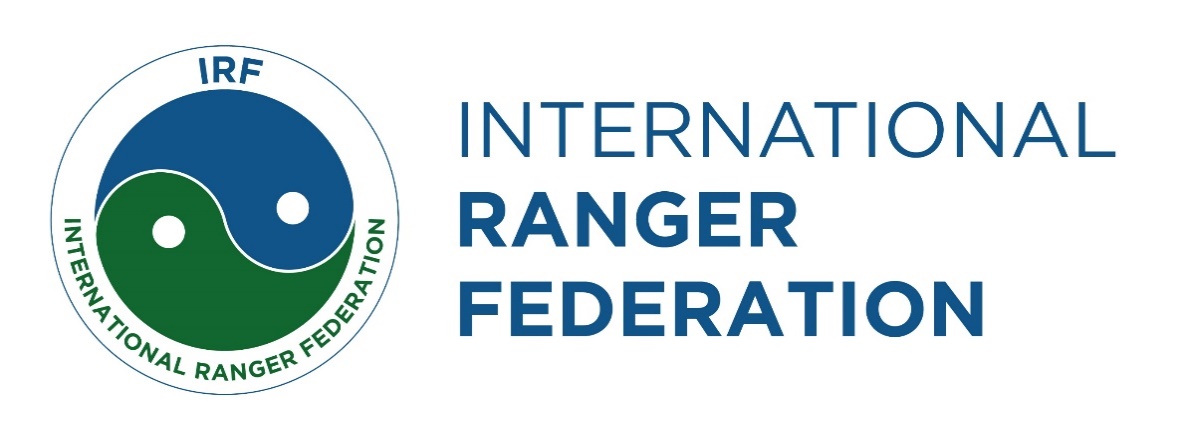 Fallen Ranger - Informe de muerte de Line of DutySi es posible, escriba la información para asegurarse de que los detalles se puedan registrar correctamente. El uso del inglés es útil, pero se puede traducir cualquier idioma.Envíe este informe a vicepresident@internationalrangers.orgNombre del fallecidoTítulo / designación del puestoFecha de muerteParque o lugar de muerteCausa de la muerteBreves detalles del incidenteNombre de la persona que envía este informe y datos de contacto (por ejemplo, correo electrónico)